* Умовні позначки: В - виконує, У - бере участь, П - погоджує, З - затверджує.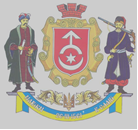 ВИКОНАВЧИЙ КОМІТЕТ СТАРОКОСТЯНТИНІВСЬКОЇ МІСЬКОЇ РАДИВИКОНАВЧИЙ КОМІТЕТ СТАРОКОСТЯНТИНІВСЬКОЇ МІСЬКОЇ РАДИВИКОНАВЧИЙ КОМІТЕТ СТАРОКОСТЯНТИНІВСЬКОЇ МІСЬКОЇ РАДИВИКОНАВЧИЙ КОМІТЕТ СТАРОКОСТЯНТИНІВСЬКОЇ МІСЬКОЇ РАДИВИКОНАВЧИЙ КОМІТЕТ СТАРОКОСТЯНТИНІВСЬКОЇ МІСЬКОЇ РАДИТехнологічна картка адміністративної послуги«Прийняття рішення про способи участі у вихованні дитини та спілкуванні з нею того з батьків, хто проживає окремо від неї»Технологічна картка адміністративної послуги«Прийняття рішення про способи участі у вихованні дитини та спілкуванні з нею того з батьків, хто проживає окремо від неї»Технологічна картка адміністративної послуги«Прийняття рішення про способи участі у вихованні дитини та спілкуванні з нею того з батьків, хто проживає окремо від неї»Технологічна картка адміністративної послуги«Прийняття рішення про способи участі у вихованні дитини та спілкуванні з нею того з батьків, хто проживає окремо від неї»Технологічна картка адміністративної послуги«Прийняття рішення про способи участі у вихованні дитини та спілкуванні з нею того з батьків, хто проживає окремо від неї»Розробник:Розробник:Розробник:Розробник:Затверджую:Затверджую:Затверджую:Начальник служби у справах дітей виконавчого комітету Старокостянтинівської міської радиМ.П.______________  Сергій ЧЕРНОВСЬКИЙ Начальник служби у справах дітей виконавчого комітету Старокостянтинівської міської радиМ.П.______________  Сергій ЧЕРНОВСЬКИЙ Начальник служби у справах дітей виконавчого комітету Старокостянтинівської міської радиМ.П.______________  Сергій ЧЕРНОВСЬКИЙ Начальник служби у справах дітей виконавчого комітету Старокостянтинівської міської радиМ.П.______________  Сергій ЧЕРНОВСЬКИЙ Міський голова М.П.___________    Микола МЕЛЬНИЧУК            Міський голова М.П.___________    Микола МЕЛЬНИЧУК            Міський голова М.П.___________    Микола МЕЛЬНИЧУК            Розроблено: 23 січня 2024 рокуРозроблено: 23 січня 2024 рокуРозроблено: 23 січня 2024 рокуРозроблено: 23 січня 2024 рокуРозроблено: 23 січня 2024 рокуРозроблено: 23 січня 2024 рокуРозроблено: 23 січня 2024 року№п/пЕтапи опрацювання звернення про надання адміністративної послугиЕтапи опрацювання звернення про надання адміністративної послугиВідповідальна посадова особаДія *(В, У, П, З)Структурні підрозділи, відповідальні за етапи (дію,рішення)Строки виконання етапів(дії, рішення)Строки виконання етапів(дії, рішення)1Прийом і перевірка повноти пакету документів, реєстрація заяви, повідомлення замовника про орієнтовний термін виконанняПрийом і перевірка повноти пакету документів, реєстрація заяви, повідомлення замовника про орієнтовний термін виконанняПосадова особа центру надання адміністративних послуг виконавчого комітету міської радиВЦентр надання адміністративних послуг виконавчого комітету міської радиПротягом 1 дняПротягом 1 дня2Передача документів до служби у справах дітей виконавчого комітету міської радиПередача документів до служби у справах дітей виконавчого комітету міської радиПосадова особа центру надання адміністративних послуг виконавчого комітету міської радиВЦентр надання адміністративних послуг виконавчого комітету міської радиПротягом 1 дняПротягом 1 дня3З'ясування обставин, що призвели до виникнення спору між батьками щодо участі у вихованні дитини.Проводення бесід з батьками, а у разі потреби, також з родичами дитини. З'ясування обставин, що призвели до виникнення спору між батьками щодо участі у вихованні дитини.Проводення бесід з батьками, а у разі потреби, також з родичами дитини. Посадова особаслужби у справах дітей виконавчого комітету міської радиВСлужба у справах дітей виконавчого комітету міської ради4Складання висновку щодо участі у вихованні дитини та у разі потреби порядок побачень з дитиною того з батьків, який проживає окремо від неї.Складання висновку щодо участі у вихованні дитини та у разі потреби порядок побачень з дитиною того з батьків, який проживає окремо від неї.Посадова особаслужби у справах дітей виконавчого комітету міської радиВСлужба у справах дітей виконавчого комітету міської ради5Розгляд звернення на засіданні комісії з питань захисту прав дитиниРозгляд звернення на засіданні комісії з питань захисту прав дитиниПосадова особаслужби у справах дітей виконавчого комітету міської радиВСлужба у справах дітей виконавчого комітету міської ради6Встановлення рішенням виконавчого комітету міської ради участі у вихованні дитини та у разі потреби порядку побачення з дитиною того з батьків, який проживає окремо від неї. Встановлення рішенням виконавчого комітету міської ради участі у вихованні дитини та у разі потреби порядку побачення з дитиною того з батьків, який проживає окремо від неї. Посадова особаслужби у справах дітей виконавчого комітету міської радиВСлужба у справах дітей виконавчого комітету міської ради7Передача рішення виконавчого комітету міської ради щодо участі у вихованні дитини та у разі потреби порядку побачення з дитиною того з батьків, який проживає окремо від неї до центру надання адміністративних послуг виконавчого комітету міської радиПередача рішення виконавчого комітету міської ради щодо участі у вихованні дитини та у разі потреби порядку побачення з дитиною того з батьків, який проживає окремо від неї до центру надання адміністративних послуг виконавчого комітету міської радиПосадова особаслужби у справах дітей виконавчого комітету міської радиВСлужба у справах дітей виконавчого комітету міської радиПротягом 1 дняПротягом 1 дня8Повідомлення заявника про результати розгляду його звернення та надання інформації про спосіб отримання відповідіПовідомлення заявника про результати розгляду його звернення та надання інформації про спосіб отримання відповідіПосадова особа центру надання адміністративних послуг виконавчого комітету міської радиВЦентр надання адміністративних послуг виконавчого комітету міської радиПротягом 1 дняПротягом 1 дняЗагальна кількість днів надання послуги -Загальна кількість днів надання послуги -Загальна кількість днів надання послуги -Загальна кількість днів надання послуги -Загальна кількість днів надання послуги -Загальна кількість днів надання послуги -30Загальна кількість днів (передбачена законодавством) -Загальна кількість днів (передбачена законодавством) -Загальна кількість днів (передбачена законодавством) -Загальна кількість днів (передбачена законодавством) -Загальна кількість днів (передбачена законодавством) -Загальна кількість днів (передбачена законодавством) -30